Информация о социально-экономическом развитии Ростовской области за январь-июнь 2018 года*В январе-июне 2018 года в экономике Ростовской области сохраняются позитивные тенденции.Оборот организаций с начала 2018 года составил 1696,9 млрд рублей, что в действующих ценах на 13,2% больше, чем в 2017 году. Рост объемов оборота обеспечен организациями большинства видов экономической деятельности, кроме добычи полезных ископаемых; рыболовства и рыбоводства; строительства; операций с недвижимым имуществом; профессиональной, научной и технической деятельности.Индекс промышленного производства области в I полугодии 2018 года сложился на 23,3% выше уровня аналогичного периода 2017 года (в РФ на 3,0%). При увеличении объемов предприятиями обрабатывающих производств; по обеспечению электроэнергией, газом и паром; кондиционированию воздуха; водоснабжения; водоотведения, организации сбора и утилизации отходов, деятельности по ликвидации загрязнений отмечается сокращение добычи полезных ископаемых.Установившаяся на территории области сухая и жаркая погода способствует активному проведению уборочных работ. Все районы области активно ведут уборку ранних зерновых и зернобобовых культур.По оперативным данным на 17.07.2018 убрано более 2 млн 481 тыс. га, намолочено зерна около 8 035 тыс. тонн при урожайности 32,4 ц/га (июль 2017 года – 40,7 ц/га).В животноводстве области на 01.07.2018 в хозяйствах всех категорий отмечается рост поголовья крупного рогатого скота по сравнению с аналогичной датой 2017 года на 3,4% (в том числе коров - на 2,2%), овец и коз – на 0,7%. При этом снижено поголовье свиней на 13,9%, птицы – на 8,3%.В хозяйствах всех категорий увеличено производство мяса (реализация на убой скота и птицы в живом весе) на 37,9%, валового надоя молока – на 1,2%. При этом яиц получено меньше на 6,4%.В январе-марте 2018 года по полному кругу организаций освоено 29 млрд рублей инвестиций в основной капитал или 76,8% к уровню января-марта 2017 года что связано с завершением ряда крупных объектов.Объём работ, выполненных по виду деятельности «Строительство», в январе-июне 2018 года составил 46 млрд рублей, или 77,7% к соответствующему периоду 2017 года (по России – 99,0%). Введено в эксплуатацию 1 076,4 тыс. кв. метров жилья или 101,4% к уровню января-июня 2017 года (по России – 103,8%). Более 60 % введенного жилья приходится на долю индивидуальных застройщиков.Индекс потребительских цен в июне 2018 года к декабрю 2017 года составил 102,0%.Более всего подорожали продовольственные товары (на 2,8%). Наиболее интенсивно дорожала плодоовощная продукция (на 24,5%) и сахар (на 15,4%). Небольшой рост цен отмечен на рыбопродукты (на 1,7%). Вместе с тем снижены цены на яйца (на 6,8%), крупы и бобовые (на 5,1%), макаронные и крупяные изделия (на 3,1%), сыр (на 1,3%), молоко и молочную продукцию и мясопродукты (на 0,5%).Цены на непродовольственные товары выросли на 1,3%. По сравнению с декабрем 2017 года значительно выросли цены на пиломатериалы (на 5,6%), спички (на 3,4%), табачные изделия (на 2,7%). При этом рост цен на меха и меховые изделия (на 5,3%), товары для физкультуры, спорта, туризма (на 2,3%), обувь (на 0,1%) и стиральные машины (на 0,5%), ниже, чем в 2017 году.В январе-июне 2018 года оборот розничной торговли составил 421,5 млрд рублей, что на 3,5% больше, чем в январе-июне 2017 года (по России – рост на 2,6%), оборот общественного питания – 16,8 млрд рублей и увеличился на 3,4%. Объем платных услуг, оказанных населению Ростовской области, составил 103,9 млрд рублей, что в сопоставимых ценах на 2,5% больше, чем в 2017 году (в России – 102,4%).Среднедушевые денежные доходы населения области в январе-мае 2018 года сложились в сумме 25 324,2 рублей, что выше уровня января-мая 2017 года на 4,8% (без учета единовременной денежной выплаты пенсионерам в январе 2017 года в размере 5 тыс. рублей (далее без учета ЕВ-2017) (в России – рост на 6,1%). Реальные располагаемые денежные доходы населения за этот период увеличились на 2,9% (без учета ЕВ-2017).Среднемесячная заработная плата по полному кругу предприятий по оперативным данным за январь-май 2018 года составила 29 158,5 рублей, что на 10,2% больше, чем в январе-мае 2017 года. Рост заработной платы наблюдался по всем основным видам деятельности. Максимальная оплата труда отмечается у работников, занятых финансовой и страховой деятельностью – 48 487,1 рублей (в 1,7 раза выше средней зарплаты по области). Самый низкий уровень заработной платы сложился у работников гостиниц и предприятий общественного питания – 16 360,2 рублей (56,1% от средней зарплаты по области).По состоянию на 1 июля 2018 года просроченная задолженность по заработной плате сложилась на четырех предприятиях в сумме 54 552 тыс. рублей перед 608 работниками.Среднесписочная численность работников по полному кругу предприятий области в январе-мае 2018 года по сравнению с январем-маем 2017 года увеличилась на 0,6%. Заметный прирост численности наблюдался в организациях оптовой торговли (на 6%), связанных с операциями по недвижимому имуществу (на 5,2%) и транспортировки и хранения (на 4,9%).По состоянию на 1 июля 2018 года численность безработных составила 17,3 тыс. человек, что соответствует уровню регистрируемой безработицы 0,8% (в России – 0,9%). При этом в муниципальных районах этот показатель (1,1%) на 0,5 процентных пункта выше, чем в городских округах (0,6%).Демографическая ситуация за январь-май 2018 года характеризовалась снижением числа родившихся на 4,4% и увеличением числа умерших – на 1,3% по сравнению с январем-маем 2017 года. Естественная убыль населения увеличилась на 14,8%.В январе-мае 2018 года наблюдалась миграционная убыль населения области. Число выбывших превысило число прибывших на 1 107 человек (в январе-мае 2017 года прирост – 675 человек).* по данным официального портала Правительства Ростовской области (http://www.donland.ru/)Анализ фактических данных о ценах сделок и (или) предложений рынка жилой, коммерческой недвижимости и земельных участков г. Ростов-на-Дону Рынок жилой недвижимости в рамках настоящего анализа разделен на рынок квартир и рынок домовладений. Земельные участки по функциональному назначению подразделены на участки под индивидуальное жилищное строительство (ИЖС) и под коммерческую застройку.Коммерческая недвижимость представлена торгово-офисной и производственно-складской.В данном исследовании, на территории г. Ростов-на-Дону можно выделить следующие активные (географические) районы: Центр, Советский (вкл. Железнодорожный, мкр. Военвед), Северный (вкл. Мирный, Чкаловский), Пролетарский (вкл. пос. Орджоникидзе, мкр. Сельмаш) и Автосборочный (вкл. пос. Северный, проспект Ленина).Интервал исследования составляет 2 месяца. Исследуемый интервал – май-июнь 2018 года.Рынок жилой недвижимость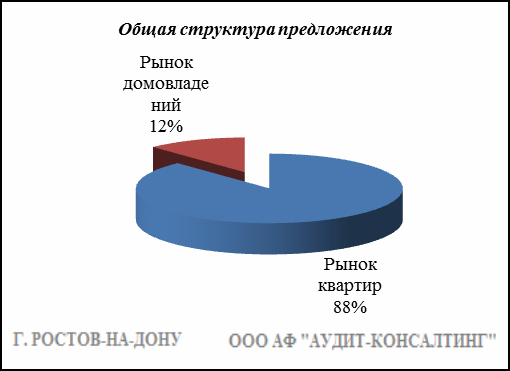 КвартирыРезультат проведенного анализа представлен в следующей таблице. В качестве базиса (100%) применяется средний показатель за 2014 год (59 990 руб./кв.м).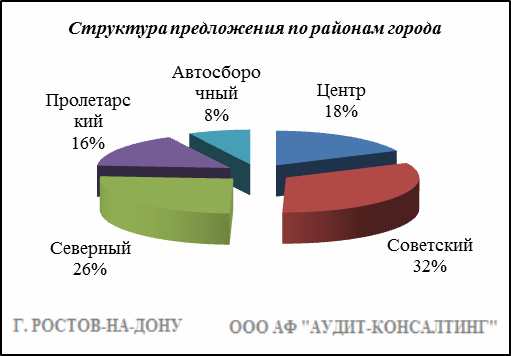 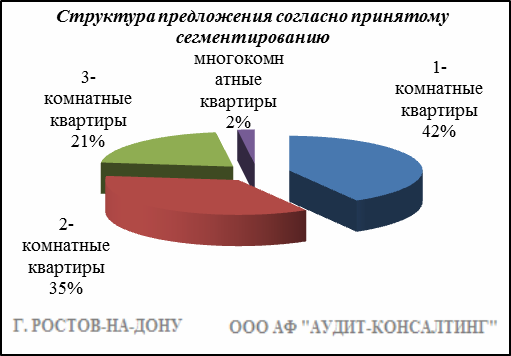 Анализ цен предложений в мае-июне 2018 г. на рынке квартир представлен в следующей таблице.ДомовладенияРезультат проведенного анализа представлен в следующей таблице. В качестве базиса (100%) применяется средний показатель за 2014 год (46 302 руб./кв.м).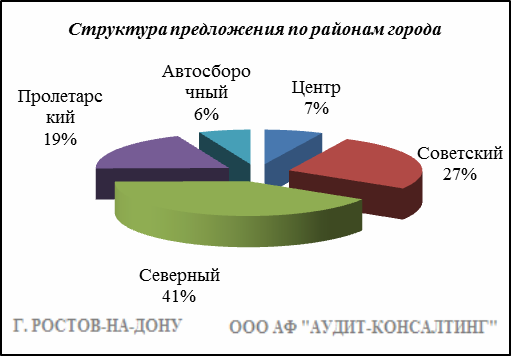 Итоги анализа представлены ниже:Основные выводы относительно рынка жилой недвижимости Проведенный анализ рынка показал следующее:Квартиры выставляются на рынок (без учета скидки на торг) в диапазоне от 28 017 руб./кв.м. – 120 655 руб. /кв.м. в зависимости от различных ценообразующих факторов, в среднем же по состоянию на май-июнь 2018г. цена предложения квартир составляет 55 790 руб./кв.м.Цена предложения домовладений в диапазоне от 20 000 руб./кв.м. – 100 828 руб. /кв.м. (без учета скидки на торг) составляет 46 051 руб./кв.м.Динамика рынка недвижимости: наблюдается стагнация средней цены предложения квартир и домовладений.  Спрос, предложение: наблюдается перевес предложения над спросом, это обусловлено сложной экономической ситуацией, наложением санкций на РФ, что препятствует стабильному развитию экономики.Объем продаж: по информации профессиональных участников рынка недвижимости, объем продаж по отношению к периоду годом ранее (в докризисный период),  снизился, что объясняется также сложной экономической ситуацией  в стране.Рынок коммерческой недвижимости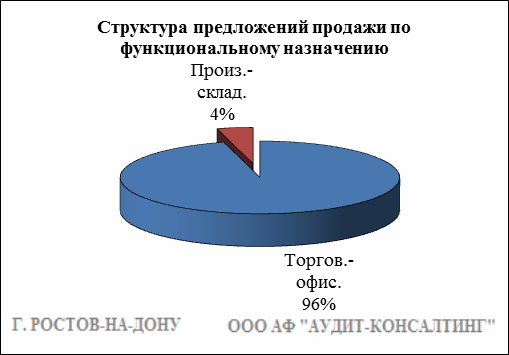 Торгово-офисная недвижимость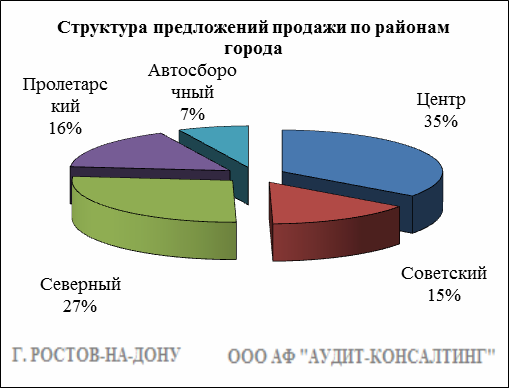 Результат проведенного анализа представлен в следующей таблице. В качестве базиса (100%) применяется средний показатель за 2014 год (66 132 руб./кв.м).Производственно-складская недвижимостьРезультат проведенного анализа представлен в следующей таблице. В качестве базиса (100%) применяется средний показатель за 2014 год (27 598 руб./кв.м).Основные выводы относительно рынка коммерческой недвижимостиПроведенный анализ рынка показал следующее:Торгово-офисная недвижимость выставляется на рынок (без учета скидки на торг) в диапазоне от    25 000 руб./кв.м. – 120 000 руб. /кв.м. в зависимости от различных ценообразующих факторов, в среднем же по состоянию на май-июнь 2018 г. цена предложения продажи торгово-офисной недвижимости составляет 62 101 руб./кв.м.Производственно-складская недвижимость выставляется на рынок (без учета скидки на торг) в диапазоне от 10 857 руб./кв.м. – 42 650 руб. /кв.м. в зависимости от различных ценообразующих факторов, в среднем же по состоянию на май-июнь 2018 г. цена предложения продажи производственно-складской недвижимости составляет 26 565 руб./кв.м.Динамика рынка недвижимости: наблюдается стагнация средней цены предложений продажи торгово-офисной недвижимости и средней цены предложений продажи производственно-складской недвижимости.  Спрос, предложение: наблюдается перевес предложения над спросом, это обусловлено сложной экономической ситуацией, наложением санкций на РФ, что препятствует стабильному развитию экономики.Объем продаж: по информации профессиональных участников рынка недвижимости, объем продаж по отношению к периоду годом ранее (в докризисный период),  снизился, что объясняется также сложной экономической ситуацией  в стране.Рынок земельных участков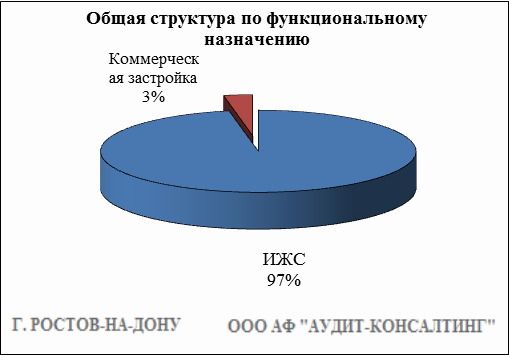 Индивидуальное жилищное строительство (ИЖС)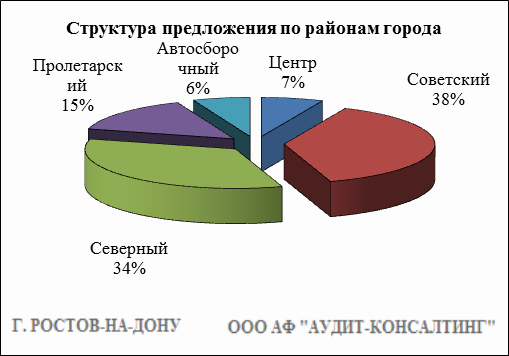 Результат проведенного анализа представлен в следующей таблице. В качестве базиса (100%) применяется средний показатель за 2014 год (572 228 руб./сот.).Коммерческая застройка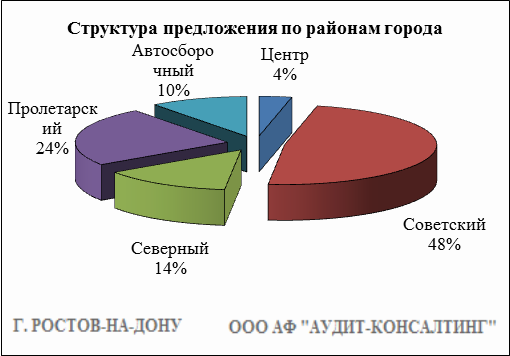 Результат проведенного анализа представлен в следующей таблице. В качестве базиса (100%) применяется средний показатель за 2014 год (803 004 руб./сот.).Основные выводы относительно рынка земельных участковПроведенный анализ рынка показал следующее:Земельные участки под индивидуальное жилищное строительство выставляются на рынок (без учета скидки на торг) в диапазоне от 23 333 руб./сот. – 3 909 090 руб. /сот. в зависимости от различных ценообразующих факторов, в среднем же по состоянию на май-июнь 2018 г. цена предложения земельных участков под ИЖС составляет 640 292 руб./сот.Цена предложения земельных участков под коммерческую застройку в диапазоне от 160 060 руб./сот. – 3 488 139 руб. /сот. (без учета скидки на торг) составляет 800 443 руб./сот.Динамика рынка недвижимости: наблюдается стагнация средней цены предложения земельных участков под ИЖС и падение средней цены предложения земельных участков под коммерческую застройку. Основными факторами данных процессов являются скептические ожидания рынка на фоне снижения платежеспособного спроса. Спрос, предложение: наблюдается перевес предложения над спросом, это обусловлено сложной экономической ситуацией, наложением санкций на РФ, что препятствует стабильному развитию экономики.Объем продаж: по информации профессиональных участников рынка недвижимости, объем продаж по отношению к периоду годом ранее (в докризисный период),  снизился, что объясняется также сложной экономической ситуацией  в стране.июль-авг. 17сент.-окт. 17нояб.-дек. 17янв.-февр. 18март-апр. 18май-июнь 18Средняя55 30655 14154 85455 07655 28855 790Динамика92%92%91%92%92%93%Район1-комнатные квартиры1-комнатные квартиры2-комнатныеквартиры2-комнатныеквартиры3-комнатные квартиры3-комнатные квартирымногокомнатные квартирымногокомнатные квартирыОбщая ср. ценаДиапазон ценср. ценаДиапазон ценср. ценаДиапазон ценср. ценаДиапазон ценср. ценаЦентр28 260 - 120 58869 20028 571 - 120 00065 23130 000 - 120 65562 96631 872 - 118 51862 51265 852Советский28 571 - 116 66654 44828 017 - 107 14252 47629 310 - 105 55551 81330 152 - 88 88850 89953 193Северный28 081 - 97 67452 79128 382 - 98 27550 20130 909 - 101 12349 91028 515 - 74 72847 93151 248Пролетарский30 575 - 105 88258 42528 048 - 120 48156 24929 069 - 118 18155 82730 337 - 90 00056 08157 056Автосборочный35 714 - 94 20257 29028 333 - 108 33355 13030 000 - 94 44452 34329 411 - 83 33352 59555 535Всего, руб./кв. м28 081 - 120 58856 92828 017 - 120 48155 35029 069 - 120 65554 31528 515 - 118 51855 39555 790июль-авг. 17сент.-окт. 17нояб.-дек. 17янв.-февр. 18март-апр. 18май-июнь 18Средняя46 82044 85545 10345 90046 91146 051Динамика101%97%97%99%101%99%РайонДиапазон цен единого объекта, руб.Диапазон цен, руб. за 1 кв.мСр. цена руб. за 1 кв. м.Центр550 000 - 50 000 00022 916 - 100 00050 482Советский600 000 - 47 000 00021 111 - 100 82848 566Северный700 000 - 26 000 00020 000 - 100 62842 242Пролетарский700 000 - 19 000 00020 142 - 98 33347 082Автосборочный850 000 - 33 000 00022 352 - 100 00052 171Всего, руб./кв.м550 000 - 50 000 00020 000 - 100 82846 051Райониюль-авг. 17сент.-окт. 17нояб.-дек. 17янв.-февр. 18март-апр. 18май-июнь 18Диапазон цен исследуемого интервалаЦентр71 61069 68768 36468 73667 26270 09925 426 - 119 047Советский64 94462 37464 28662 11366 43363 64925 862 - 117 142Северный61 13064 37867 17861 61558 73052 73025 327 - 112 170Пролетарский61 39262 70260 00560 90866 31259 57325 000 - 120 000Автосборочный66 57667 13965 17761 81358 43060 85130 000 - 119 047Средняя66 86066 55565 74464 52464 84362 10125 000 - 120 000Динамика101%101%99%98%98%94%-июль-авг. 17сент.-окт. 17нояб.-дек. 17янв.-февр. 18март-апр. 18май-июнь 18Диапазон цен исследуемого интервалаСредняя25 89125 00725 35324 41025 93326 56510 857 – 42 650Динамика94%91%92%88%94%96%-Райониюль-авг. 17сент.-окт. 17нояб.-дек. 17янв.-февр. 18март-апр. 18май-июнь 18Диапазон цен исследуемого интервалаЦентр986 6621 104 0301 126 6681 183 2011 323 3601 185 42485 555 - 3 909 090Советский622 185664 381704 737743 638699 046691 79723 333 - 2 460 000Северный393 922400 690391 474402 025406 736404 26125 000 - 1 730 769Пролетарский682 427699 701657 319672 353631 405675 15158 333 - 2 777 777Автосборочный990 143916 756854 080904 496818 093955 22645 718 - 1 845 238Средняя601 799615 336626 149642 227640 547640 29223 333 - 3 909 090Динамика105%108%109%112%112%112%-Райониюль-авг. 17сент.-окт. 17нояб.-дек. 17янв.-февр. 18март-апр. 18май-июнь 18Диапазон цен исследуемого интервалаЦентр1 392 7181 281 6531 186 8391 287 1451 493 7811 250 000730 769 - 3 488 139Советский707 104786 036741 745782 823603 240720 372250 000 - 2 000 000Северный636 474618 633679 768692 397624 029569 791462 500 - 666 666Пролетарский797 435865 305840 052864 181864 178866 923106 060 - 2 500 000Автосборочный1 001 4331 124 7051 040 280926 470916 4701 176 666470 000 - 2 560 000Средняя917 161903 954878 632857 325834 680800 443106 060 - 3 488 139Динамика114%113%109%107%104%100%-